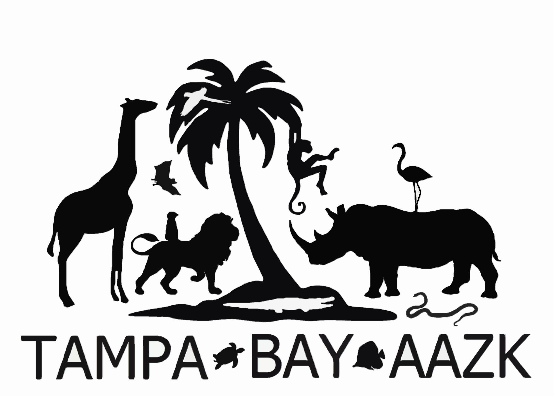 May 25, 2018 5:30pmatPin Chasers Midtown4847 North Armenia Ave., Tampa, FL, 33603www.tampabayaazk.combowl – buy a t-shirt – raffle – silent auctionprizes include tickets to Busch Gardens, local zoos and attractions, a dolphin swim at Discovery Cove and MORE!!!PRE-REGISTRATION @ www.tampabayaazk.com$30 for 2 hours of bowling, shoe rental, shirt$20 for 2 hours of bowling, shoe rental OR shirt onlyAT THE DOOR PRICING$35 for 2 hours of bowling, shoe rental, shirt$25 for 2 hours of bowling, shoe rental OR $20 shirt onlyCRASH 1 bowls 5:30-7:30pm	CRASH 2 bowls 7:45-9:45pmCash, credit/debit or checks (to Tampa Bay AAZK Chapter, memo: BFR) accepted100% OF PROCEEDS DIRECTLY SUPPORT RHINOS!